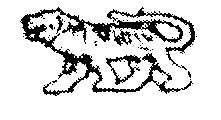 АДМИНИСТРАЦИЯ  ГРИГОРЬЕВСКОГО  СЕЛЬСКОГО  ПОСЕЛЕНИЯМИХАЙЛОВСКОГО  МУНИЦИПАЛЬНОГО   РАЙОНАПРИМОРСКОГО    КРАЯПОСТАНОВЛЕНИЕ13 июля 2015г.                                  с. Григорьевка                                                     №  90О признании утратившим силу Постановления №29 от 24.03.2014г«Об удовлетворении протеста, принесенного прокурором Михайловского районаот 14.02.2014 г. № 7-22-14 на 2 и 5 разделы административного регламента администрации Григорьевского сельского поселения по предоставлению муниципальной услуги «Предоставление информации о времени и месте проведения театральных представлений, филармонических и эстрадных концертов и гастрольных мероприятий театров и филармоний, киносеансов, анонсы данных мероприятий муниципальными учреждениями культуры Григорьевского сельского поселения», утвержденного постановлением администрации Григорьевского сельского поселения № 01 от 15.01.2014г.»В соответствии с Федеральными законами от 06.10.2003г. № 131-ФЗ "Об общих принципах организации местного самоуправления в Российской Федерации", от 27.07.2010г. № 210-ФЗ "Об организации предоставления государственных и муниципальных услуг", постановлением Главы Григорьевского сельского поселенияот 07.09.2012г. №66 " О разработке и утверждении административных регламентов исполнения муниципальных функций и административных регламентов предоставления муниципальных услуг", Уставом Григорьевского сельского поселения, администрация Григорьевского сельского поселенияПОСТАНОВЛЯЕТ:Признать утратившим силу   Постановление администрации Григорьевского сельского поселения от 24.03.2014г № 29«Об удовлетворении протеста, принесенного прокурором Михайловского района от 14.02.2014 г. № 7-22-14 на 2 и 5 разделы административного регламента администрации Григорьевского сельского поселения по предоставлению муниципальной услуги «Предоставление информации о времени и месте проведения театральных представлений, филармонических и эстрадных концертов и гастрольных мероприятий театров и филармоний, киносеансов, анонсы данных мероприятий муниципальными учреждениями культуры Григорьевского сельского поселения», утвержденного постановлением администрации Григорьевского сельского поселения            № 01 от 15.01.2014г.»Обнародовать настоящее постановление в местах, установленных Уставом Григорьевского сельского поселения. Настоящее  постановление  вступает в силу со дня его официального обнародования.Контроль за исполнением настоящего постановления оставляю за собой.Глава Григорьевского сельского поселения,глава администрации поселения                                                                        А.С. Дрёмин